В целях приведения положений Устава муниципального образования «Ленский район» в соответствие с Федеральным законом от 30.12.2020 года №518-ФЗ «О внесении изменений в отдельные законодательные акты Российской Федерации» Районный Совет депутатов муниципального образования «Ленский район»                                                    Р Е Ш И Л:Статья 1Внести следующие дополнения в Устав муниципального образования «Ленский район»:1. Часть 1 статьи 5 «Вопросы местного значения» дополнить п.51 следующего содержания:«51) принятие решений и проведение на территории поселения мероприятий по выявлению правообладателей ранее учтенных объектов недвижимости, направление сведений о правообладателях данных объектов недвижимости для внесения в Единый государственный реестр недвижимости.»Статья 2Настоящий муниципальный правовой акт подлежит государственной регистрации в Управлении Министерства юстиции Российской Федерации по Республике Саха (Якутия) в порядке, установленном Федеральным законом от 21.07.2005 № 97-ФЗ «О государственной регистрации уставов муниципальных образований».Статья 3Настоящий муниципальный правовой акт подлежит официальному опубликованию (обнародованию) и вступает в силу после официального опубликования (обнародования) после его государственной регистрации.        Глава	       Ж.Ж. Абильманов  МУНИЦИПАЛЬНОЕ ОБРАЗОВАНИЕ«ЛЕНСКИЙ РАЙОН»РЕСПУБЛИКИ САХА (ЯКУТИЯ)РАЙОННЫЙ СОВЕТДЕПУТАТОВ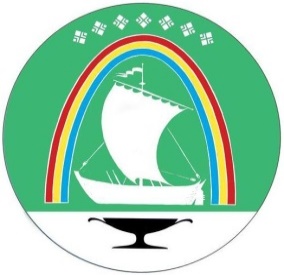 САХА ӨРӨСYYБYЛYКЭТИН «ЛЕНСКЭЙ ОРОЙУОНУН»МУНИЦИПАЛЬНАЙ ТЭРИЛЛИИТЭОРОЙУОН ДЕПУТАТТАРЫН СЭБИЭТЭ            РЕШЕНИЕ             СЕССИИ                               СЕССИЯ                                БЫҺААРЫЫ              г. Ленск                             Ленскэй к      от  12 мая  2022 года                                                             № 8-2      от  12 мая  2022 года                                                             № 8-2                         О внесении изменений и дополнений в Устав                       муниципального образования «Ленский район»          Республики Саха (Якутия)